Государственное профессиональное образовательное учреждение Ярославской области Мышкинский политехнический колледж«Утверждаю»:Директор ГПОУ ЯОМышкинского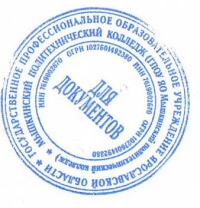 политехнического колледжа
/Т.А. Кошелева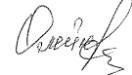  «30» августа 2021 г Приказ№_____от______2021 годаРАБОЧАЯ ПРОГРАММАУЧЕБНОЙ ДИСЦИПЛИНЫ"Материаловедение"Профессия: 23.01.03 "Автомеханик"Форма обучения: очнаяНормативный срок обучения: 2 года 10 месяцевРазработчик:преподавательМолодцова М.Н.СОГЛАСОВАНО НА ЗАСЕДАНИИ МК«30» августа 2021 г.Мышкин, 2021Рабочая программа учебной дисциплины разработана на основе Федерального государственного образовательного стандарта (далее – ФГОС) по профессии 23.01.03 АвтомеханикРазработчики: Молодцова М НСОДЕРЖАНИЕ1. паспорт Рабочей ПРОГРАММЫ УЧЕБНОЙ ДИСЦИПЛИНЫМатериаловедение1.1. Область применения программыРабочая программа учебной дисциплины разработана на основе Федерального образовательного стандарта (далее – ФГОС) по профессии 23.01.03 Автомеханик, утвержденного приказом Министерства образования и науки Российской Федерации  №555 от 20.05.2010, входящей в состав укрупненной группы профессий 190000 Транспортные средства 190600 Эксплуатация транспортно-технологических машин и комплексов:23.01.03 Автомеханик190631.02 Слесарь по ремонту автомобилей190631.03 Контролер технического состояния автомототранспортных средств190631.04 Оператор заправочных станцийРабочая программа учебной дисциплины может быть использована в дополнительном профессиональном образовании (в программах повышения квалификации и переподготовки) и профессиональной подготовке по профессиям рабочих: 110800.02 Тракторист-машинист сельскохозяйственного производства , 110800.04 Мастер по техническому обслуживанию и ремонту машинно-тракторного парка, 190629.01 Машинист дорожных и строительных машин, 190629.04 Машинист крана автомобильного, 190629.07 Машинист крана (крановщик) и др. 1.2. Место дисциплины в структуре основной профессиональной образовательной программы: дисциплина входит в общепрофессиональный цикл.1.3. Цели и задачи дисциплины – требования к результатам освоения дисциплины:В результате освоения дисциплины обучающийся должен уметь:выбирать материалы для профессиональной деятельности;определять основные свойства материалов по маркамзнать:основные свойства, классификацию, характеристики применяемых в профессиональной деятельности материалов;физические и химические свойства горючих и смазочных материалов;должен обладать компетенциями, включающими в себя способность:ОК 1. Понимать сущность и социальную значимость будущей профессии, проявлять к ней устойчивый интерес.ОК 2. Организовывать собственную деятельность, исходя из цели и способов ее достижения, определенных руководителем.ОК 3. Анализировать рабочую ситуацию, осуществлять текущий и итоговый контроль, оценку и коррекцию собственной деятельности, нести ответственность за результаты своей работы.ОК 4. Осуществлять поиск информации, необходимой для эффективного выполнения профессиональных задач.ОК 5. Использовать информационно-коммуникационные технологии в профессиональной деятельности.ОК 6. Работать в команде, эффективно общаться с коллегами, руководством, клиентами.ОК 7. Исполнять воинскую обязанность*(2), в том числе с применением полученных профессиональных знаний (для юношей).ПК 1.1. Диагностировать автомобиль, его агрегаты и системы.ПК 1.2. Выполнять работы по различным видам технического обслуживания.ПК 1.3. Разбирать, собирать узлы и агрегаты автомобиля и устранять неисправности.ПК 1.4. Оформлять отчетную документацию по техническому обслуживанию.5.2.2. Транспортировка грузов и перевозка пассажиров.ПК 2.1. Управлять автомобилями категорий "В" и "С".ПК 2.2. Выполнять работы по транспортировке грузов и перевозке пассажиров.ПК 2.3. Осуществлять техническое обслуживание транспортных средств в пути следования.ПК 2.4. Устранять мелкие неисправности, возникающие во время эксплуатации транспортных средств.ПК 3.1. Производить заправку горючими и смазочными материалами транспортных средств на заправочных станциях.ПК 3.2. Проводить технический осмотр и ремонт оборудования заправочных станций1.4. Рекомендуемое количество часов на освоение программы дисциплины:максимальной учебной нагрузки обучающегося 73 часов, в том числе:обязательной аудиторной учебной нагрузки обучающегося 51 часа;самостоятельной работы обучающегося 22 часов.2. СТРУКТУРА И СОДЕРЖАНИЕ УЧЕБНОЙ ДИСЦИПЛИНЫ2.1. Объем учебной дисциплины и виды учебной работы2.2 Тематический план и содержание учебной дисциплины МатериаловедениеДля характеристики уровня освоения учебного материала используются следующие обозначения:1. – ознакомительный (узнавание ранее изученных объектов, свойств); 2. – репродуктивный (выполнение деятельности по образцу, инструкции или под руководством)3. – продуктивный (планирование и самостоятельное выполнение деятельности, решение проблемных задач).3. условия реализации программы дисциплины3.1. Требования к минимальному материально-техническому обеспечениюРеализация программы дисциплины требует наличия учебного кабинета «Материаловедение» Оборудование учебного кабинета:посадочные места по количеству обучающихся;рабочее место преподавателя;комплект учебно-наглядных пособий «Материаловедение»;объемные модели металлической кристаллической решетки;образцы металлов (стали, чугуна, цветных металлов и сплавов);образцы неметаллических материалов.Оборудование и технологическое оснащение рабочих мест:компьютер, принтер, проектор, программное обеспечение общего и профессионального назначения, комплекты учебно-методической документации;автоматизированное рабочее место преподавателя;методические пособия. 3.2. Информационное обеспечение обученияПеречень рекомендуемых учебных изданий, Интернет-ресурсов, дополнительной литературыОсновные источники:Адаскин А.М., Зуев В.М. Материаловедение (металлообработка): Учеб. пособие. – М: ОИЦ «Академия», 2009. – 288 с. – Серия: Начальное профессиональное образование.Заплатин В.Н., Лабораторный практикум по материаловедению в машиностроении и металлообработке - М: ОИЦ «Академия», 2010 Рогов В.А., Позняк Г.Г. Современные машиностроительные материалы и заготовки, Учеб. пособие. – М: ОИЦ «Академия», 2008 – 336 с.Соколова Е.Н., Материаловедение (металлообработка).  Рабочая тетрадь - М: ОИЦ «Академия», 2010Дополнительные источники:Заплатин В.Н. Основы материаловедения (металлообработка) - М: ОИЦ «Академия», 2010Заплатин В.Н. Справочное пособие по материаловедению (металлообработка) - М: ОИЦ «Академия», 2009Соколова Е.Н., Материаловедение. Контрольные материалы - М: ОИЦ «Академия», 2010Интернет-ресурсы:http://materialu-adam.blogspot.com/http://www.twirpx.com/files/machinery/material/Все о материалах и материаловедении - http://materiall.ru.http://materialu-adam.blogspot.com/http://www.twirpx.com/files/machinery/material/4. Контроль и оценка результатов освоения ДисциплиныКонтроль и оценка результатов освоения дисциплины осуществляется преподавателем в процессе проведения практических занятий и лабораторных работ, тестирования, а также выполнения обучающимися индивидуальных заданий, проектов, исследований.стр.ПАСПОРТ рабочей ПРОГРАММЫ УЧЕБНОЙ ДИСЦИПЛИНЫ4СТРУКТУРА и содержание УЧЕБНОЙ ДИСЦИПЛИНЫ5условия реализации рабочей  программы учебной дисциплины9Контроль и оценка результатов Освоения учебной дисциплины11Вид учебной работыКоличество часов Максимальная учебная нагрузка (всего)73Обязательная аудиторная учебная нагрузка (всего) 51в том числе:        лабораторные работы18        практические занятия10        контрольные работы6Самостоятельная работа обучающегося (всего)22в том числе:       внеаудиторная самостоятельная работа22Итоговая аттестация в форме дифференцированного зачетаИтоговая аттестация в форме дифференцированного зачетаНаименование разделов и темСодержание учебного материала, лабораторные и практические работы, самостоятельная работа обучающихся, курсовая работ (проект) (если предусмотрены)Содержание учебного материала, лабораторные и практические работы, самостоятельная работа обучающихся, курсовая работ (проект) (если предусмотрены)Объем часовУровень освоения12234Тема 1.  Металлы и сплавы Содержание учебного материалаСодержание учебного материала7Тема 1.  Металлы и сплавы 1.1Роль материалов в современной технике. Производство материалов и экология. Основные материалы для автомобильной техники.71Тема 1.  Металлы и сплавы 1.2Характерные свойства металлов и сплавов. Общие сведения о сплавах. Физические свойства металлов и сплавов (кристаллическое строение, электропроводность, теплопроводность, температура плавления, механическая деформируемость).  Технологические свойства металлов и сплавов (обрабатываемость резанием, свариваемость, ковкость, прокаливаемость, литейные свойства). Технологические пробы. Эксплуатационные свойства (прочность, твердость, износостойкость, ударная вязкость). Связь между структурой и свойствами металлов и сплавов. 73Тема 1.  Металлы и сплавы 1.3Железоуглеродистые сплавы. Диаграмма состояния железо – углерод. 72Тема 1.  Металлы и сплавы 1.4Чугуны и стали. Краткие сведения о производстве чугуна. Классификация и маркировка чугунов. Применение чугунов в автомобилестроении. Краткие сведения о производстве стал. Классификация и маркировка сталей. Применение сталей в автомобилестроении.73Тема 1.  Металлы и сплавы 1.5Цветные металлы и сплавы. Основные свойства. Состав. Маркировка. Применение в автомобилестроении.73Тема 1.  Металлы и сплавы 1.6Термическая обработка. Виды (отжиг, закалка, отпуск, химико-термическая обработка (ХТО), термомеханическая обработка). Назначение. Фазовые и структурные превращения при термической обработке стали. Влияние термической обработки на механические свойства стали. Технология термической обработки.73Тема 1.  Металлы и сплавы 1.7Коррозия металлов и сплавов. Виды коррозии. Методы защиты. 73Тема 1.  Металлы и сплавы Лабораторные работыЛабораторные работы4Тема 1.  Металлы и сплавы 1Ознакомление со структурой и свойствами сталей, чугунов, цветных металлов и сплавов. Выполнение технологических проб. Влияние деформаций на механические свойства сталей и чугунов.4Тема 1.  Металлы и сплавы 2Влияние режимов термообработки на структуру и свойства стали.4Тема 1.  Металлы и сплавы Практические занятияПрактические занятия4Тема 1.  Металлы и сплавы 1Изучение области применения чугунов и сталей. Расшифровка маркировки чугунов и сталей по назначению, химическому составу и качеству. Выбор заготовок для изготовления несложных деталей автомобилей.4Тема 1.  Металлы и сплавы 2Изучение области применения цветных металлов и сплавов. Расшифровка маркировки цветных металлов и сплавов  по назначению, химическому составу и качеству. Выбор заготовок для изготовления несложных деталей автомобилей.4Тема 1.  Металлы и сплавы Контрольная работа по теме «Металлы и сплавы»Контрольная работа по теме «Металлы и сплавы»2Тема 1.  Металлы и сплавы Самостоятельная работа обучающихся.Систематическая проработка конспектов занятий, учебной и специальной технической литературы (по вопросам, составленным преподавателем, а также к параграфам и главам учебных пособий).Подготовка к практическим и лабораторным работам с использованием методических рекомендаций преподавателя, оформление практических и лабораторных работ и подготовка к их защите.Подготовка докладов, составление опорных конспектов, составление таблиц, разработка презентаций  в форме PowerPoint  по следующей примерной тематике:Современные технологии обработки металлов и сплавов в процессе восстановления деталей автомобилей.Влияние типов атомных связей на свойства металла.Связь между структурой и свойствами металлов и сплавов.Влияние нагрева на структуру и свойства деформированного металла.Применение основных свойств металлов и сплавов в автомобильной технике.Влияние свойств металлов и их сплавов на надёжность детали.Расшифровка марок сталей по назначению, химическому составу и качеству.Самостоятельная работа обучающихся.Систематическая проработка конспектов занятий, учебной и специальной технической литературы (по вопросам, составленным преподавателем, а также к параграфам и главам учебных пособий).Подготовка к практическим и лабораторным работам с использованием методических рекомендаций преподавателя, оформление практических и лабораторных работ и подготовка к их защите.Подготовка докладов, составление опорных конспектов, составление таблиц, разработка презентаций  в форме PowerPoint  по следующей примерной тематике:Современные технологии обработки металлов и сплавов в процессе восстановления деталей автомобилей.Влияние типов атомных связей на свойства металла.Связь между структурой и свойствами металлов и сплавов.Влияние нагрева на структуру и свойства деформированного металла.Применение основных свойств металлов и сплавов в автомобильной технике.Влияние свойств металлов и их сплавов на надёжность детали.Расшифровка марок сталей по назначению, химическому составу и качеству.6Тема 2. Неметаллические материалы2.1Понятие неметаллические материалы. Полимеры. Строение и основные свойства полимеров. Строение, назначение и основные свойства пластических масс, резины и других полимерных материалов. Виды резины и их назначение. Применение полимерных материалов в автомобилестроении.     43Тема 2. Неметаллические материалы2.2Строение, назначение и основные свойства неорганических материалов. Применение неорганических материалов в автомобилестроении. Абразивные материалы. Общие сведения. Абразивный инструмент.43Тема 2. Неметаллические материалы2.3Строение, назначение и свойства композиционных материалов. Применение композиционных материалов в автомобилестроении.43Тема 2. Неметаллические материалы2.4Лакокрасочные, антикоррозийные и герметизационные материалы. Клеи. Основные свойства, марки и область применения.43Тема 2. Неметаллические материалыЛабораторные работыЛабораторные работы4Тема 2. Неметаллические материалы1Изучение свойств полимерных материалов. Влияние температуры нагрева на механические свойства полимерных материалов.4Тема 2. Неметаллические материалы2Определение качества лакокрасочных материалов. Выбор лакокрасочных, антикоррозионных и герметизационных материалов и клеев для ремонта автомобилей.4Тема 2. Неметаллические материалыПрактические занятияПрактические занятия6Тема 2. Неметаллические материалы1Изучение области применения полимерных материалов. Выбор полимерных материалов для ремонта деталей и оборудования автомобилей. 6Тема 2. Неметаллические материалы2Изучение области применения неорганических материалов. Выбор неорганических материалов для ремонта деталей и оборудования автомобилей. Изучение назначения и выбор абразивного инструмента для ремонта деталей автомобилей.6Тема 2. Неметаллические материалы3Изучение области применения композиционных материалов. Выбор композиционных материалов для ремонта деталей и оборудования автомобилей.6Тема 2. Неметаллические материалыКонтрольная работа по теме «Металлы и сплавы»Контрольная работа по теме «Металлы и сплавы»2Тема 2. Неметаллические материалыСамостоятельная работа обучающихся.Систематическая проработка конспектов занятий, учебной и специальной технической литературы (по вопросам, составленным преподавателем, а также к параграфам и главам учебных пособий).Подготовка к практическим и лабораторным работам с использованием методических рекомендаций преподавателя, оформление практических и лабораторных работ и подготовка к их защите. Подготовка докладов, составление опорных конспектов, составление таблиц, разработка презентаций  в форме PowerPoint  по следующей примерной тематике:Современные неметаллические материалы, применяемые в автомобилестроении. Свойства и область применения данных материалов.Сравнительная характеристика современных неметаллических материалов.Технология производства резиновых изделий.Самостоятельная работа обучающихся.Систематическая проработка конспектов занятий, учебной и специальной технической литературы (по вопросам, составленным преподавателем, а также к параграфам и главам учебных пособий).Подготовка к практическим и лабораторным работам с использованием методических рекомендаций преподавателя, оформление практических и лабораторных работ и подготовка к их защите. Подготовка докладов, составление опорных конспектов, составление таблиц, разработка презентаций  в форме PowerPoint  по следующей примерной тематике:Современные неметаллические материалы, применяемые в автомобилестроении. Свойства и область применения данных материалов.Сравнительная характеристика современных неметаллических материалов.Технология производства резиновых изделий.7Тема 3. Горюче-смазочные материалы и эксплуатационные жидкостиСодержаниеСодержание6Тема 3. Горюче-смазочные материалы и эксплуатационные жидкости3.1Бензин: назначение, применение, показатели качества, общие свойства, токсичность, огнеопасность. Марки бензинов и их применение. 63Тема 3. Горюче-смазочные материалы и эксплуатационные жидкости3.2Дизельное топливо: назначение, применение, показатели качества, общие свойства, токсичность, огнеопасность. Марки дизельных топлив и их применение.63Тема 3. Горюче-смазочные материалы и эксплуатационные жидкости3.3Газовое топливо: назначение, применение, показатели качества, общие свойства, токсичность, огнеопасность.  Марки газового топлива и их применение.63Тема 3. Горюче-смазочные материалы и эксплуатационные жидкости3.4Моторные, трансмиссионные и гидравлические масла. Назначение, марки, применение, показатели качества, общие  свойства, токсичность, огнеопасность. 63Тема 3. Горюче-смазочные материалы и эксплуатационные жидкости3.5Пластичные смазки. Назначение, марки, применение, показатели качества, общие  свойства, токсичность.63Тема 3. Горюче-смазочные материалы и эксплуатационные жидкости3.6Тормозные жидкости. Электролиты. Амортизаторные жидкости. Назначение, применение, показатели качества, общие свойства, марки, токсичность, огнеопасность.63Тема 3. Горюче-смазочные материалы и эксплуатационные жидкостиЛабораторные работыЛабораторные работы10Тема 3. Горюче-смазочные материалы и эксплуатационные жидкости1Определение марки и качества бензина и дизельного топлива. Выбор марки топлива для различных автомобилей.10Тема 3. Горюче-смазочные материалы и эксплуатационные жидкости2Определение марки и качества моторных и трансмиссионных масел. Выбор масел для технического обслуживания различных марок автомобилей.10Тема 3. Горюче-смазочные материалы и эксплуатационные жидкости4Определение марки и качества пластичной смазки. Выбор пластичных смазок для технического обслуживания и ремонта механизмов и приборов автомобилей.10Тема 3. Горюче-смазочные материалы и эксплуатационные жидкости5Определение марки и качества пластичной смазки,  антифриза, тормозной жидкости. Выбор технических и эксплуатационных жидкостей для технического обслуживания различных марок автомобилей.10Тема 3. Горюче-смазочные материалы и эксплуатационные жидкости Контрольная работа по теме «Горюче-смазочные материалы и эксплуатационные жидкости» Контрольная работа по теме «Горюче-смазочные материалы и эксплуатационные жидкости»2Самостоятельная работа обучающихся.Систематическая проработка конспектов занятий, учебной и специальной технической литературы (по вопросам, составленным преподавателем, а также к параграфам и главам учебных пособий).Подготовка к практическим и лабораторным работам с использованием методических рекомендаций преподавателя, оформление практических и лабораторных работ и подготовка к их защите. Поиск информации и изучение новых марок горюче-смазочных и эксплуатационных материалов, их свойств и области применения. Подготовка к контрольным работам и зачету.Подготовка докладов, составление опорных конспектов, составление таблиц, разработка презентаций  в форме PowerPoint  по следующей примерной тематике:Пути снижения эксплуатационного расхода топлива и масел.Влияние сопутствующих веществ в топливе на его качество.Новые марки автомобильного топлива, свойства, область применения. Требования, предъявляемые к топливным сжатым газам.Отечественные и зарубежные трансмиссионные масла.Марки горюче-смазочных и эксплуатационных материалов, свойства и область применения.Изменение свойств тормозной жидкости в процессе эксплуатации транспортного средства.Характеристики охлаждающих жидкостей.Самостоятельная работа обучающихся.Систематическая проработка конспектов занятий, учебной и специальной технической литературы (по вопросам, составленным преподавателем, а также к параграфам и главам учебных пособий).Подготовка к практическим и лабораторным работам с использованием методических рекомендаций преподавателя, оформление практических и лабораторных работ и подготовка к их защите. Поиск информации и изучение новых марок горюче-смазочных и эксплуатационных материалов, их свойств и области применения. Подготовка к контрольным работам и зачету.Подготовка докладов, составление опорных конспектов, составление таблиц, разработка презентаций  в форме PowerPoint  по следующей примерной тематике:Пути снижения эксплуатационного расхода топлива и масел.Влияние сопутствующих веществ в топливе на его качество.Новые марки автомобильного топлива, свойства, область применения. Требования, предъявляемые к топливным сжатым газам.Отечественные и зарубежные трансмиссионные масла.Марки горюче-смазочных и эксплуатационных материалов, свойства и область применения.Изменение свойств тормозной жидкости в процессе эксплуатации транспортного средства.Характеристики охлаждающих жидкостей.9Всего:Всего:73Результаты обучения(освоенные умения, усвоенные знания)Формы и методы контроля и оценки результатов обучения 12уметь выбирать материалы для профессиональной деятельностипрактические работыуметь определять основные свойства материалов по маркамлабораторные работызнать основные свойства, классификацию, характеристики применяемых в профессиональной деятельности материаловтестирование, лабораторные работы, практические работы, контрольная работазнать физические и химические свойства горючих и смазочных материаловтестирование, лабораторные работы, практические работы, контрольная работа